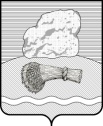 РОССИЙСКАЯ ФЕДЕРАЦИЯКалужская областьДуминичский районАдминистрация сельского поселения«Село Чернышено» ПОСТАНОВЛЕНИЕ          24 мая  2019 г.      	                 			                                                 № 29В целях минимизации угрозы распространения наркомании, руководствуясь Указом Президента Российской Федерации от 18.10.2007 г. №1374 «О дополнительных мерах по противодействию незаконному обороту наркотических средств, психотропных веществ и их прекурсоров», Уставом сельского поселения «Село Чернышено», ПОСТАНОВЛЯЮ:Создать и утвердить состав антинаркотической Комиссии при администрации сельского поселения «Село Чернышено» (приложение №1);Утвердить Положение об антинаркотической Комиссии при администрации сельского поселения «Село Чернышено» (приложение №2);Утвердить План  антинаркотических мероприятий на территории сельского поселения «Село Чернышено» на 2019 – 2021 годы (приложение №3);Постановление №72 от 14.09.2011 г. «Об утверждении  Положения об  антинаркотической комиссии при администрации сельского поселения «Село Чернышено» признать утратившим силу;Постановление вступает в силу с даты его обнародования и подлежит размещению на официальном сайте администрации сельского поселения «Село Чернышено» в информационно-телекоммуникационной сети «Интернет» http://chernisheno.ru/;Контроль за исполнением настоящего Постановления оставляю за собой.Глава администрации 				                  Эвергетова Т.Н.Приложение №1к Постановлению Главыадминистрации сельского поселения«Село Чернышено»от 24 мая 2019 г. №29С О С ТА ВАНТИНАРКОТИЧЕСКОЙ КОМИССИИ
ПРИ АДМИНИСТРАЦИИ СЕЛЬСКОГО ПОСЕЛЕНИЯ
«СЕЛО     ЧЕРНЫШЕНО»Эвергетова Татьяна НиколаевнаГлава администрации                                       председатель комиссииВолкова Валентина МихайловнаГлава  сельского поселения                              заместитель председателя                                                                             комиссииГрибова Надежда Леонидовнаспециалист администрации                              секретарь комиссииБольшакова Юлия Вячеславовназаведующая  Чернышенским СДК                     член комиссииЗахарочкина Вера Алексеевназаведующая Чернышенским ФАП                       член комиссииПриложение №2 к Постановлению Главы администрациисельского поселенияСело Чернышено»от 24 мая 2019 г. №29ПОЛОЖЕНИЕОБ АНТИНАРКОТИЧЕСКОЙ КОМИССИИ ПРИ АДМИНИСТРАЦИИ СЕЛЬСКОГО ПОСЕЛЕНИЯ «СЕЛО     ЧЕРНЫШЕНО»Антинаркотическая комиссия сельского поселения «Село Чернышено» (далее – Комиссия) является органом, осуществляющим деятельность по профилактике наркомании, а также минимизации и ликвидации последствий ее проявлений. Комиссия имеет сокращенное название – АНК.Комиссия в своей деятельности руководствуется Конституцией Российской Федерации, федеральными конституционными законами, федеральными законами, указами и распоряжениями Президента Российской Федерации, постановлениями и распоряжениями Правительства Российской Федерации, иными нормативными правовыми актами Российской Федерации и нормативными правовыми актами Калужской области, решениями Государственного антинаркотического комитета, нормативно-правовыми актами сельского поселения, решениями АНК Калужской области и АНК МР «Думиничский район», а также настоящим Положением. Комиссия осуществляет свою деятельность во взаимодействии с антинаркотической комиссии МР «Думиничский район», органами местного самоуправления сельского поселения, общественными объединениями и организациями.Руководителем Комиссии является Глава сельского поселения.Основными задачами Комиссии являются:а) деятельность по профилактике наркомании, а также по минимизации и ликвидации последствий ее проявлений;б) участие в реализации на территории сельского поселения государственной политики в области противодействия наркомании;в) разработка мер по профилактике наркомании, устранению причин и условий, способствующих ее проявлению, осуществление контроля за реализацией этих мер;г) анализ эффективности работы на территории сельского поселения по профилактике наркомании, а также минимизация и ликвидация последствий ее проявлений, подготовка решений Комиссии по совершенствованию этой работы;д) решение иных задач, предусмотренных законодательством Российской Федерации, по противодействию наркомании.           6.   Для осуществления своих задач Комиссия имеет право:                 а) принимать в пределах своей компетенции решения, касающиеся                   организации, координации и совершенствования деятельности на территории                   сельского поселения по профилактике наркомании, минимизации и ликвидации                 последствий ее проявления, а также осуществлять контроль за их исполнением;                 б) привлекать для участия в работе Комиссии должностных лиц и специалистов                  органов местного самоуправления сельского поселения, а также представителей                 организаций и общественных объединений (с их согласия);                 в) запрашивать и получать в установленном порядке необходимые материалы и                   информацию от общественных объединений, организаций и должностных лиц на                территории сельского поселения.7.  Комиссия осуществляет свою деятельность в соответствии с планом, утвержденным      Главой сельского поселения.8.  Заседание Комиссии проводится не реже одного раза в квартал. В случае     необходимости, по решению председателя Комиссии, могут проводиться      внеочередные заседания Комиссии.9.  Присутствие членов Комиссии на ее заседаниях обязательно. Члены Комиссии не     вправе делегировать свои полномочия иным лицам. В случае невозможности     присутствия члена Комиссии на заседании он обязан заблаговременно известить об     этом председателя Комиссии. В случае невозможности присутствия члена      Комиссии на заседании лицо, исполняющее его обязанности, после согласования с     председателем Комиссии может присутствовать на заседании с правом     совещательного голоса.10. Заседание Комиссии считается правомочным, если на нем присутствует более      половины ее членов. Члены Комиссии обладают равными правами при обсуждении      рассматриваемых на заседании вопросов. В зависимости от вопросов,       рассматриваемых на заседаниях Комиссии, к участию в них могут привлекаться      иные лица.11. Решение Комиссии оформляется протоколом, который подписывается       председателем Комиссии.12. Организационное и материально-техническое обеспечение деятельности Комиссии      осуществляется Главой сельского поселения. Для этих целей Глава сельского       поселения в пределах своей компетенции назначает должностное лицо      (ответственного секретаря АНК) в функциональные обязанности которого входит      организация данной деятельности.13.  Основными  задачами ответственного секретаря АНК являются:       а) разработка проекта плана работы Комиссии;       б) обеспечение подготовки и проведения заседаний Комиссии;       в) обеспечение деятельности Комиссии по контролю за исполнением ее решений;       г) организация и ведение делопроизводства Комиссии.Приложение №3к Постановлению Главы администрациисельского поселенияСело Чернышено»от 24 мая 2019 г. №29ПЛАНАНТИНАРКОТИЧЕСКИХ МЕРОПРИЯТИЙНА ТЕРРИТОРИИ СЕЛЬСКОГО ПОСЕЛЕНИЯ «СЕЛО     ЧЕРНЫШЕНО»НА  2019-2021 гг.1. Оценка исходной ситуации	Проблема наркомании, алкоголизма и других асоциальных явлений в молодежной среде в современном обществе являются одними из наиболее сложных проблем, порождающих острую необходимость решительных и активных действий по организации профилактических мероприятий, особенно среди молодежи, так как именно представители данной категории попадают в зависимость. Сложившаяся ситуация требует применения комплексного, концептуально осмысленного подхода к решению проблемы профилактической помощи, предупреждающей употребление наркотиков и развитие алкогольной зависимости, очень важным в этом отношении является процесс формирования у представителей молодого поколения позитивных социальных установок на здоровый образ жизни, исключающих развитие наркотической или алкогольной зависимости.	Потребители наркотиков – это потенциальные инфекционосители гепатита В, С, ВИЧ, сифилиса и др.	Проблемы, связанные с незаконным употреблением наркотиков, многогранны. При этом следует принять как факт, что сами по себе ни жестокая репрессивная политика, ни легализация наркотиков, уже испробованные в разных странах мира, этой проблемы до конца не снимают. Именно поэтому решение ее лежит в комплексном, тесном взаимодействии различных структур и ведомств  в профилактической и предупредительной работе.	Предотвращение появления спроса на наркотики, равно как и его сокращение, - эффективное средство в борьбе с наркоманией и наркопреступностью.2. Цели, задачи, основные направления развития	Целью Плана является минимизация угрозы распространения наркомании, ВИЧ-инфекции и алкоголизма на территории поселения:- создание единой системы профилактики злоупотребления наркотиками различными категориями населения, включающую в себя комплекс мер, направленных на снижение вредных последствий злоупотребления наркотическим и психотропными веществами, а также на предупреждение вовлечения несовершеннолетних и молодежи в процесс употребления наркотиков;- пропаганда здорового образа жизни, информирование населения через средства массовой информации и выпуск печатной продукции о вреде алкоголизма, табакокурения, наркомании;- формирование у молодежи сельского поселения мотивации к здоровому образу жизни.	Для решения поставленной цели необходимо решить следующие задачи:- совершенствование системы профилактики наркотизации населения;- повышение роли семьи в вопросах профилактики наркотизации детей и подростков.	 В результате реализации мероприятий Плана планируется достигнуть:- повышение осведомленности всех категорий населения сельского поселения по проблемам алкоголизма, табакокурения и наркомании;- формирование среди населения сельского поселения негативного отношения к употреблению психоактивных веществ и выработка в молодежной среде устойчивых механизмов неприятия употребления наркотиков;- обеспечение наиболее полного охвата всех групп населения сельского поселения мероприятиями по профилактике алкоголизма, табакокурения, наркомании и токсикомании;- повышение заинтересованности руководителей соответствующих учреждений в проведении мероприятий, формирующих у молодежи мотивацию к здоровому образу жизни;- активное участие самой молодежи в антинаркотической пропаганде посредством создания групп по оказанию индивидуальной помощи молодежи и подросткам из групп риска, подготовки групп из числа студентов различных специальностей для проведения акций, встреч, бесед с подростками, организации работы на «телефонах ловерия» молодых специалистов, прошедших соответствующую подготовку;- совершенствование единой межведомственной системы сбора, анализа и обобщения информации о распространении социально-негативных явлений, в том числе связанных с незаконным оборотом наркотических средств и психотропных веществ.3. Перечень мероприятий	Основными мероприятиями данного Плана являются:- организационные мероприятия;- деятельность учреждений и организаций системы профилактики наркомании;- профилактика негативных последствий злоупотребления наркотическими средствами и психотропными веществами;- совершенствование материально-технической базы учреждений системы противодействия наркомании;- информационное обеспечение деятельности по Плану.О создании антинаркотической Комиссии на территории сельского поселения «Село Чернышено№ п/пСодержаниеИсполнителиСроки проведения1.Проведение заседания антинаркотической комиссииАНК1 раз в квартал2.Участие в разработке проектов нормативно-правовых актов по совершенствованию законодательства в сфере профилактики наркомании и наркопреступностиАНКПо мере необходимости3.Сбор, обобщение и анализ информации о фактах распространения наркотических средств в местах проведения культурно-массовых и досуговых молодежных мероприятийАНКПостоянно 4Проведение месячника по профилактике наркомании и правонарушений.АНК, Администрациясентябрь5.Мониторинг информированности подростков о пагубном влиянии на здоровье человека табакокурения, алкоголя, наркомании, ВИЧСельский клуб, библиотекаПостоянно 6.Проведение мероприятий в сельской библиотеке и сельском доме культуры по профилактике наркомании (информационные стенды, читательские конференции)Сельский клуб, библиотека 1 раз в квартал7.Проведение рейдов по выявлению и уничтожению растений , содержащих наркотические вещества АНКПо мере необходимости8Проведение рейдов по проверке дискотек, молодёжных массовых мероприятий в вечернее время, по торговым точкам, занимающимся реализацией алкогольной продукции и пива.АНКежемесячно